                                  Saint Elizabeth’s Knowledge Mat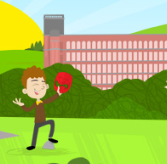 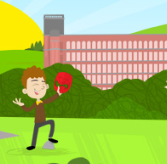 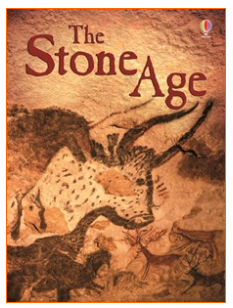 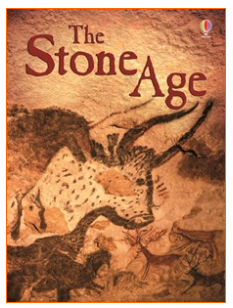 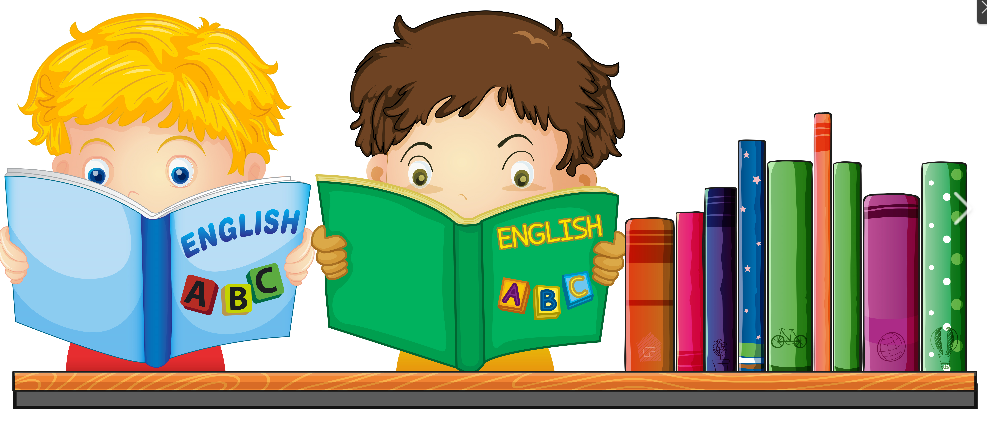 Year:  3Subject: ENGLISHTopic:  Information text (‘non-chronological report’)